МУНИЦИПАЛЬНЫХ НОРМАТИВНО-ПРАВОВЫХ АКТОВОЗЕРСКОГО СЕЛЬСКОГО ПОСЕЛЕНИЯБУТУРЛИНОВСКОГО МУНИЦИПАЛЬНОГО РАЙОНАВОРОНЕЖСКОЙ ОБЛАСТИ и иной официальной информацииУтвержден решением Совета                                                                                        Учредитель:       Администрациянародных депутатов                                                                                                       Озерского сельского поселения    Озерского сельского поселения                                                                              Бутурлиновского муниципальногоБутурлиновского муниципального района                                                              района  Воронежской области                                                                Воронежской области № 144 от 25.02.2009 года                                                   по адресу:    397532                                                                                                                                                                                                             Воронежская область,                                                                                                                                  Бутурлиновский район, село Озёрки                                                                                                                        улица Октябрьская,11                                                                                                                          Тираж: 3 экз.                                                                                                                                                                       Объем: 51 лист	  Ответственный за выпуск: Лепехина Т.СбесплатноОглавление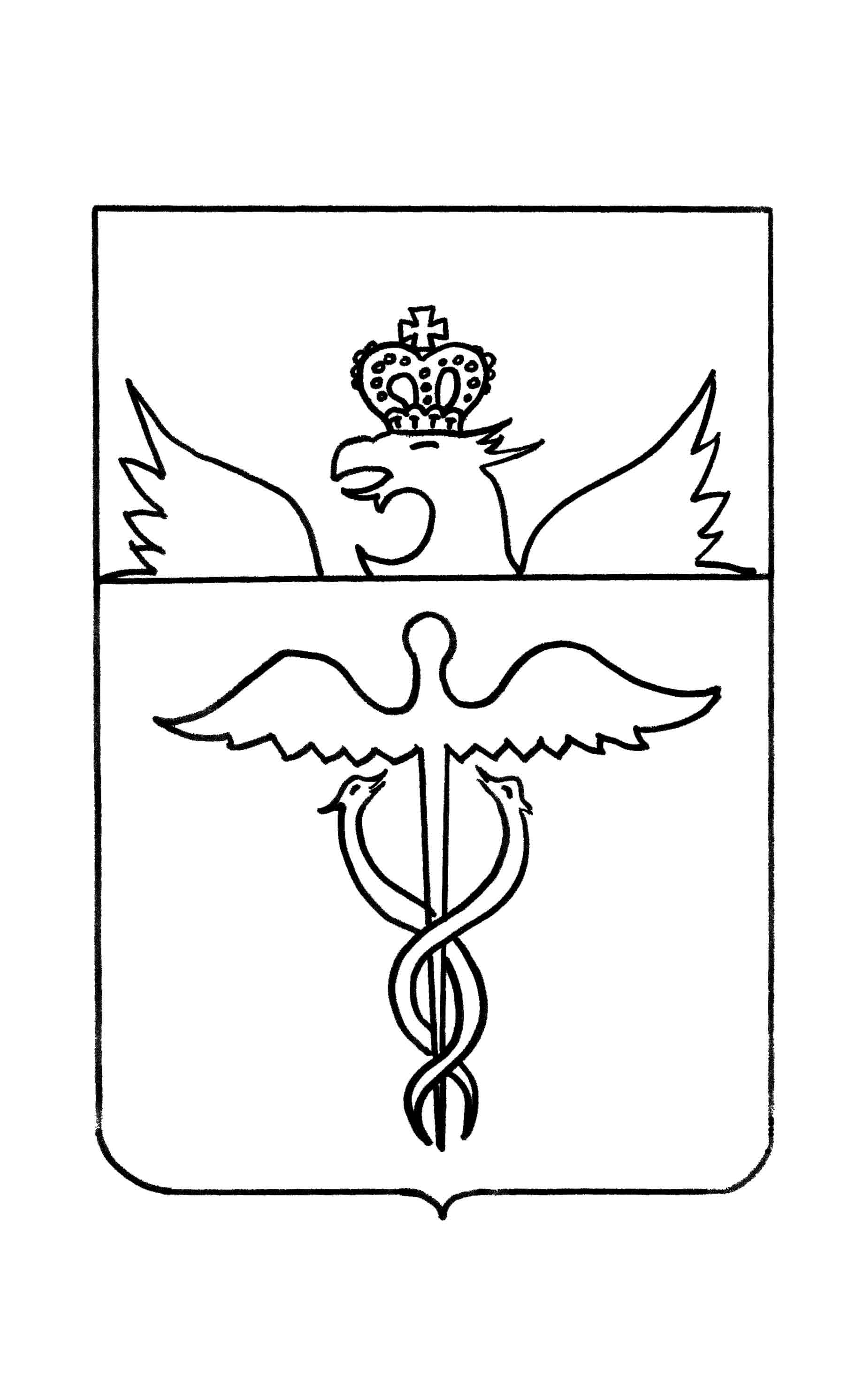 СОВЕТ  НАРОДНЫХ  ДЕПУТАТОВОЗЕРСКОГО СЕЛЬСКОГО  ПОСЕЛЕНИЯБУТУРЛИНОВСКОГО  МУНИЦИПАЛЬНОГО  РАЙОНАВОРОНЕЖСКОЙ  ОБЛАСТИ РЕШЕНИЕот 29.04.2021 г      №36 с. ОзеркиОб исполнении бюджета Озерского сельского поселения за 2020 годВ соответствии с Бюджетным кодексом Российской Федерации, Федеральным законом от 06.10.2003 N 131-ФЗ "Об общих принципах организации местного самоуправления в Российской Федерации", Уставом Озерского сельского поселения и  Положением о бюджетном процессе в Озерском сельском поселении Бутурлиновского муниципального района Воронежской области, утвержденным  решением Совета народных депутатов Озерского  сельского поселения от 31.08.2015 г. № 224, Совет народных депутатов Озерского сельского поселенияр е ш и л:1. Утвердить отчет об исполнении бюджета Озерского сельского поселения за 2020 год по доходам в сумме 8584,58 тыс. рублей, по расходам в сумме 8496,08 тыс. рублей с превышением расходов над доходами (дефицит бюджета Озерского сельского поселения) в сумме 88,50 тыс. рублей и со следующими показателями:по поступлению  доходов в бюджет Озерского сельского поселения за 2020 год по кодам видов доходов, подвидов доходов согласно приложению 1 к настоящему решению Совета народных депутатов Озерского сельского поселения Бутурлиновского муниципального района Воронежской области;поведомственной структуре расходов  бюджета Озерского сельского поселения за 2020 год согласно приложению 2 к настоящему решению Совета народных депутатов Озерского сельского поселения Бутурлиновского муниципального района Воронежской области;по распределению бюджетных ассигнований по разделам, подразделам, целевым статьям (муниципальным программам Озерского сельского поселения Бутурлиновского муниципального района Воронежской области), группам видов расходов классификации расходов бюджета Озерского сельского поселения за 2020 год согласно приложению 3 к настоящему решению Совета народных депутатов Озерского сельского поселения Бутурлиновского муниципального района Воронежской области;по распределению бюджетных ассигнований по целевым статьям (муниципальным программам Озерского сельского поселения), группам видов расходов, разделам, подразделам классификации расходов бюджета Озерского сельского поселения за 2020 год согласно приложению 4 к настоящему решению Совета народных депутатов Озерского сельского поселения Бутурлиновского муниципального района Воронежской области.по источникам внутреннего финансирования дефицита бюджета Озерского сельского поселения за 2020 год по кодам классификации источников финансирования дефицитов бюджетов согласно приложению 5 к настоящему решению Совета народных депутатов Озерского сельского поселения Бутурлиновского муниципального района Воронежской области;       2. Обнародовать данное решение на территории Озерского сельского поселения.  Глава Озерскогосельского поселения                                                                     В.А. Загонов                                         Председатель Совета  народных депутатов Озерского сельского поселения                                            И.В.  Шелковникова                                                                         Приложение № 1                                                                                к решению Совета народных   депутатов                                                                                         Озерского сельского поселения                                                                                                   от     28.04.2021 года  №36ПОСТУПЛЕНИЕ ДОХОДОВ В  БЮДЖЕТ ОЗЕРСКОГО СЕЛЬСКОГО ПОСЕЛЕНИЯ  ПО КОДАМ  ВИДОВ ДОХОДОВ, ПОДВИДОВ ДОХОДОВ ЗА 2020 ГОДСумма (тыс. рублей)Приложение 3к решению Совета народных депутатов                                                                                               Озерского сельского поселенияот 28.04.2021 г.  № 36                                                                                                                                        (тыс. рублей)                                                                                                 Приложение 5     к решению Совета народных депутатов                                             Озерского сельского поселения                                                             от   28.04. 2021 г. № 36ИСТОЧНИКИ ВНУТРЕННЕГО  ФИНАНСИРОВАНИЯ  ДЕФИЦИТАБЮДЖЕТА ОЗЕРСКОГО СЕЛЬСКОГО ПОСЕЛЕНИЯНА 2020 ГОДСовет народных депутатов Озерском сельского поселенияБутурлиновского муниципального района                                    Воронежской областиРЕШЕНИЕ от 29.04.2021г    № 37 с. ОзеркиО внесении изменений в решение Совета народных депутатов Озерского сельского поселения от 12.11.2010 года № 31  «О введении в действие земельного налога в Озерском сельском поселении, установление ставок и сроков уплаты»В соответствии с Налоговым Кодексом Российской Федерации, рассмотрев протест прокуратуры от 06.04.2021 г. № 2-1-2021/779, в целях приведения нормативных правовых актов Совета народных депутатов Озерского сельского поселения Бутурлиновского муниципального района Воронежской области в соответствие с действующим законодательством Российской Федерации, Совет народных депутатов Озерского сельского поселения РЕШИЛ:1. Внести в решение Совета народных депутатов Озерского сельского поселения Бутурлиновского муниципального района Воронежской области от 12.11.2010 года №31 «О введении в действие земельного налога в Озерском сельском поселении, установление ставок и сроков уплаты» следующие изменения:1.1. Пункт 3.1. изложить в новой редакции:«3.1. Уменьшение налоговой базы (налоговый вычет) в соответствии с Налоговым Кодексом производится в отношении одного земельного участка по выбору налогоплательщика.Уведомление о выбранном земельном участке, в отношении которого применяется налоговый вычет, представляется налогоплательщиком в налоговый орган по своему выбору не позднее 31 декабря года, являющегося налоговым периодом, начиная с которого в отношении указанного земельного участка применяется налоговый вычет. Уведомление о выбранном земельном участке может быть представлено в налоговый орган через многофункциональный центр предоставления государственных или муниципальных услуг.При непредставлении налогоплательщиком, имеющим право на применение налогового вычета, уведомления о выбранном земельном участке налоговый вычет предоставляется в отношении одного земельного участка с максимальной исчисленной суммой налога.»1.2. Часть 5 дополнить пунктом 5.1. следующего содержания:«5.1. Налогоплательщики, имеющие право на налоговые льготы, в том числе в виде налогового вычета, установленные законодательством о налогах и сборах, представляют в налоговый орган по своему выбору заявление о предоставлении налоговой льготы, а также вправе представить документы, подтверждающие право налогоплательщика на налоговую льготу.Представление заявления о предоставлении налоговой льготы, подтверждение права налогоплательщика на налоговую льготу, рассмотрение налоговым органом такого заявления, направление налогоплательщику уведомления о предоставлении налоговой льготы либо сообщения об отказе от предоставления налоговой льготы осуществляются в порядке, аналогичном порядку, предусмотренному пунктом 3 статьи 361.1 Налогового Кодекса РФ.В случае, если налогоплательщик - физическое лицо, имеющий право на налоговую льготу, в том числе в виде налогового вычета, не представил в налоговый орган заявление о предоставлении налоговой льготы или не сообщил об отказе от применения налоговой льготы, налоговая льгота предоставляется на основании сведений, полученных налоговым органом в соответствии с Налоговым Кодексом РФ и другими федеральными законами, начиная с налогового периода, в котором у налогоплательщика - физического лица возникло право на налоговую льготу.В случае возникновения (прекращения) у налогоплательщиков в течение налогового (отчетного) периода права на налоговую льготу исчисление суммы налога (суммы авансового платежа по налогу) в отношении земельного участка, по которому предоставляется налоговая льгота, производится с учетом коэффициента, определяемого как отношение числа полных месяцев, в течение которых отсутствует налоговая льгота, к числу календарных месяцев в налоговом (отчетном) периоде. При этом месяц возникновения права на налоговую льготу, а также месяц прекращения указанного права принимается за полный месяц.»1.3. Часть 6 перед словами «Освободить от уплаты земельного налога» дополнить словами «В соответствии с абзацем 2 части 2 статьи 387 НК РФ». 2. Настоящее решение подлежит опубликованию в официальном периодическом печатном издании «Вестник муниципальных правовых актов Озерского Бутурлиновского муниципального района Воронежской области» и разместить на официальном сайте органов местного самоуправления Озерского сельского поселения Бутурлиновского муниципального района Воронежской области в информационно-телекоммуникационной сети «Интернет».3. Настоящее решение вступает в силу с момента опубликования.4. Контроль за исполнением настоящего решения оставляю за собой.Глава Озерского сельского поселения                                        В.А.ЗагоновПредседатель Совета народных депутатов Озерского сельского поселения                                     И.В. ШелковниковаСовет народных депутатовОзерского сельского поселения Бутурлиновского муниципального районаВоронежской областиРЕШЕНИЕот 29.04.2021. № 38с.ОзеркиО внесении изменений Порядок организации сбора и вывоза бытовых отходов и мусора на территории  Озерского сельского  поселения Бутурлиновского муниципального района Воронежской области, утвержденный решением Совета народных депутатов Озерского сельского поселения от 30.06.2015г.   № 219В соответствии Федеральным законом от 24.06.1998 №89-ФЗ «Об отходах производства и потребления», постановлением Правительства Российской Федерации от12.11.2016 №1156 «Об обращении с твердыми коммунальными отходами и внесении изменения в постановление правительства Российской Федерации от 25 августа 2008г. №641», постановлением правительства Воронежской области от 26.11.2014 №1056 «Об утверждении Положения о департаменте жилищно-коммунального хозяйства и энергетики Воронежской области», приказом департамента жилищно-коммунального хозяйства и энергетики Воронежской области от 28.01.2021г. № 22 «О внесении изменений в приказ департамента жилищно- коммунального хозяйства и энергетики Воронежской области от 30.06.2017г. №141» и введением в действие с 01.03.2021г. санитарных правил и норм СанПиН 2.1.3684-21 Совет народных депутатов Озерского сельского поселения Бутурлиновского муниципального района Воронежской области РЕШИЛ:1.Внести в Порядок организации сбора и вывоза бытовых отходов и мусора на территории  Озерского сельского  поселения Бутурлиновского муниципального района Воронежской области, утвержденный  решением Совета народных депутатов Озерского сельского поселения от 30.06.2015 г.  № 219, следующие изменения: 1.  Статью 4 «Организация сбора и вывоз отходов» изложить в новой редакции:4. Организация сбора и вывоз отходов4.4.1. Сбор бытовых отходов и мусора. 4.1.1. Сбор бытовых отходов и мусора обеспечивают: - с территорий индивидуальной жилой застройки – владельцы (собственники, наниматели) жилых домов по договору со специализированной организацией; - с территорий общего пользования – специализированные организации, осуществляющие уборку данных территорий; - с иных территорий – индивидуальные предприниматели, физические и юридические лица, правообладатели данных территорий по договору со специализированной  организацией.4.1.2. Раздельное накопление ТКО может организовываться органами  местного самоуправления, региональным оператором, оператором по согласованию с региональным оператором, на территории которых осуществляется раздельное накопление ТКО.4.1.3. При  осуществлении раздельного накопления отходов используются контейнеры с цветовой индикацией, соответствующей разным видам отходов:      а) в контейнеры с зеленой цветовой индикацией складируются бумага и изделия из бумаги, утратившие потребительские свойства, отходы стекла и изделий из стекла (незагрязненные), текстиль и изделия текстиля, утратившие  потребительские свойства;      б) в контейнеры с оранжевой цветовой индикацией складируются отходы продукции из пластмасс не содержащие галогены, незагрязненные;в) в контейнеры с серой цветовой индикацией складируются отходы пищевой продукции, напитков и табачных изделий;г) в контейнеры с черной цветовой индикацией складируются отходы не относящиеся к ТКО.4.1.4. Граждане (владельцы индивидуальных жилых домов), управляющие организации, осуществляющие управление многоквартирными домами, индивидуальные предприниматели, юридические лица, осуществляющие свою деятельность на территории муниципального образования, производят сбор бытовых отходов и мусора в следующие объекты для накопления отходов: а) контейнеры, установленные в мусороприемную камеру; б) контейнеры (в том числе при разделении отходов на виды (текстиль, бумага, стекло,  пластмасса, полимерные, пищевые,  несортируемые отходы)), установленные на оборудованных площадках; в) специальные контейнеры (бункеры) или площадки для крупногабаритных отходов; г) бункеры, установленные на оборудованных площадках; д) специальный автотранспорт, работающий по установленному графику либо по вызову, в случаях, предусмотренных договором, и в случаях, установленных настоящим Порядком;е) урны для мусора. 4.1.5. Допускается сбор бытовых отходов и мусора (в том числе остывшей золы и шлака) по кольцевым маршрутам с территорий индивидуальной жилой застройки в емкости, которые выносятся в установленное время к месту остановки мусоровоза в соответствии с графиком его движения и условиями договора со специализированной организацией.4.1.6. Для установки контейнеров должна быть оборудована специальная площадка с бетонным или асфальтовым покрытием, ограниченная с трех сторон ограждением из стандартных железобетонных изделий или других материалов высотой не менее 1,5 м и зелеными насаждениями (кустарниками) по периметру и имеющая подъездной путь для специального автотранспорта. Расстояние от контейнеров до жилых домов, детских игровых площадок, мест отдыха и занятий спортом должно быть не менее 20 м, но не более 100 м. Подъезды к контейнерным площадкам должны освещаться и иметь дорожные покрытия с учетом разворота машин и выпуска стрелы подъема контейнеровоза или манипулятора. 4.1.7. Количество и емкость контейнеров определяются, исходя из численности населения, норматива накопления твердых  коммунальных (бытовых) отходов, сроков хранения отходов. Расчетный объем контейнеров должен соответствовать фактическому накоплению отходов в периоды наибольшего их образования с коэффициентом запаса 1,25. 4.1.8. Объекты для накопления отходов должны быть в технически исправном состоянии, окрашены влагостойкой краской не менее двух раз в год - весной и осенью.4.1.9.  Специальные площадки для крупногабаритных отходов домашнего обихода (старая мебель, холодильники, велосипеды, остатки от текущего ремонта квартир и другие предметы) оборудуются для накопления отходов, по габаритам не помещающихся в стандартные контейнеры, и размещаются, как правило, рядом с контейнерными площадками. 4.1.10. Юридические лица, индивидуальные предприниматели, товарищества собственников жилья,  иные владельцы контейнеров или контейнерных площадок обеспечивают организацию вывоза отходов путем заключения договоров со специализированной организацией, контролем за выполнением графика вывоза отходов,  своевременную уборку контейнерной площадки и непосредственно прилегающей к ней территории в радиусе не менее 5 метров, содержание в исправном состоянии контейнеров без переполнения и без засорения территории, свободный доступ к контейнерам для осуществления  специализированной организации своих функций. На объекты для накопления отходов (контейнеры, бункеры) наносится:- информация о владельце контейнера;- инвентарный номер контейнера.На контейнерных площадках в форме надписи на ограждении размещается следующая информация:- наименование (номер) контейнерной площадки;- наименование организации (лица), эксплуатирующей контейнерную площадку и информация о лице, ответственное за уборку, с указанием должности, Ф.И.О.;- график вывоза  коммунальных (бытовых) отходов и (или) крупногабаритных отходов;- наименование специализированной организации, осуществляющей вывоз отходов (с указанием юридического адреса, телефонов);- перечень обслуживаемых объектов (домов).4.1.11. Запрещается размещать движимое имущество на территории, прилегающей к контейнерной площадке, без согласования с пользователем контейнерной площадки, если это препятствует подъезду специальной техники к контейнерной площадке для погрузки и вывоза отходов.4.2. Сбор жидких бытовых отходов. 4.2.1. Сбор жидких бытовых отходов с территорий жилищного фонда, не оснащенного централизованной системой канализации, производится: - в водонепроницаемые выгребные ямы; - в водонепроницаемые выгребы надворных туалетов; - в биотуалеты. 4.2.2. Выгребные ямы, выгребы надворных туалетов, биотуалеты следует очищать по мере их заполнения, но не реже одного раза в полгода. 4.2.3. Выгребы размещаются и оборудуются в соответствии с СанПиН 2.1.3684-21 «Санитарные правила содержания территорий населенных пунктов», Правилами и нормами технической эксплуатации жилищного фонда, утвержденными Постановлением Госстроя России от 27.09.2003 № 170. 4.2.4. Обязанность по обеспечению надлежащего состояния выгребных ям на территориях индивидуальной жилой застройки несут владельцы (собственники, наниматели) индивидуальных жилых домов. 4.3. Сбор отходов на территориях общего пользования. 4.3.1. Сбор бытовых отходов и мусора на территории общего пользования Озерском сельского поселения Бутурлиновского муниципального района Воронежской области производится: - в урны и контейнеры (для отходов, не подлежащих сортировке); - в контейнеры для раздельного сбора отходов (макулатура, стекло, пластик и т.п.). 4.3.2. Установка контейнеров должна осуществляться в соответствии с санитарными нормами и правилами. 4.3.3. В парках, садах, зонах отдыха и в других местах массового пребывания граждан, у входов в учреждения образования, здравоохранения, административные и общественные здания, на улицах (в т.ч. на улицах с индивидуальной застройкой домов), на остановках пассажирского транспорта, у входов в торговые объекты, предприятия общественного питания должны быть установлены урны. 4.3.4. Владельцы индивидуальных жилых домов, управляющие организации, правообладатели соответствующих территорий обязаны обеспечить установку урн. 4.3.5. Урны устанавливаются в следующем порядке: - на расстоянии до 100 м - на улицах, во дворах, парках, садах и на других территориях, в количестве не менее двух - на остановках пассажирского транспорта и у входов в торговые объекты. 4.3.6. Владельцы индивидуальных жилых домов, управляющие организации, правообладатели соответствующих территорий обязаны обеспечить очистку урн по мере их заполнения и их промывку своими силами или по договору с организацией, осуществляющей уборку, в соответствии с заключенными договорами, но не реже одного раза в день. Покраска урн осуществляется один раз в год (апрель), а также по мере необходимости. 4.3.7. Растительные остатки (обрезь, щепа, скошенная трава, ветки и т.п.) могут перерабатываться на месте с помощью специальных устройств или транспортироваться на объекты размещения отходов.4.4. Сбор отходов на объектах строительства, ремонта и реконструкции. 4.4.1. Сбор отходов на объектах строительства, ремонта и реконструкции (далее - строительные отходы) производится в контейнеры (бункеры-накопители) или места, определяемые разделом проекта «Организация строительства» до накопления транспортных партий. Из образующихся отходов выделяются утильные фракции. Предельное количество накопления строительных отходов на объектах их образования, сроки и способы их хранения устанавливаются в соответствии с экологическими требованиями, санитарными нормами и правилами, а также правилами пожарной безопасности. 4.4.2. При производстве работ на объектах ремонта и реконструкции без отведения строительной площадки или при отсутствии специально обустроенных мест накопления допускается хранение отходов в специальных емкостях или мешках на улице около объекта ремонта и реконструкции, при этом не допускается ограничение свободного проезда транспортных средств, прохода людей, порча зеленых насаждений и захламление газонов. Не допускается хранение строительных отходов более трех суток до их вывоза. 4.4.3. Грунт, извлекаемый при строительных работах или образующийся при планировке строительной площадки, складируется на специально отведенные площадки, определенные проектом строительства или реконструкции. Плодородный слой почвы подлежит снятию для последующего его восстановления. 4.4.4. При производстве работ по перекладке, ремонтных или аварийных работ на инженерных сетях (водоснабжение, отопление, канализация, связь и т.п.) извлеченный грунт складируется в пределах огражденного места и вывозится в специально отведенные места. 4.4.5. После проведения строительных или ремонтных работ проводится рекультивация нарушенного слоя почвы с восстановлением травяного покрова. 4.4.6. При производстве работ по сносу зданий и сооружений обращение со строительными отходами должно соответствовать требованиям, установленным настоящими Правилами.4.4.7. До приемки в эксплуатацию объекта, законченного строительством, ремонтом или реконструкцией, лицо, осуществляющее строительство, представляет в орган местного самоуправления документы, подтверждающие надлежащее исполнение обязанностей по сбору, вывозу отходов в соответствии с настоящим Порядком. 4.4.8. Обязанность по обеспечению сбора отходов на объектах строительства, ремонта и реконструкции возлагается на лицо, осуществляющее строительство. 4.5. Сбор бытовых отходов и мусора на объектах торговли, нестационарной торговой сети, бытового обслуживания, общественного питания. 4.5.1. Сбор бытовых отходов и мусора на территории объектов торговли (рынки, торговые комплексы, комплексы объектов мелкорозничной сети) производится: - в контейнеры (для отходов, не подлежащих сортировке); - в контейнеры для раздельного сбора отходов (макулатура, стекло, пластик и т.п.). Конструкция контейнеров должна исключать возможность раздувания отходов ветром. 4.5.2. На территории объектов торговли выделяются места накопления отходов для размещения контейнеров, которые определяются проектом в соответствии с экологическими и санитарными нормами и правилами. Запрещается оставлять тару и отходы на месте торговли по ее окончании. 4.5.3. Сбор бытовых  отходов и мусора  на объектах нестационарной торговой сети производится в контейнеры для отходов, оборудованные плотно закрывающейся крышкой. Допускается сбор отходов (за исключением токсичных отходов) в находящиеся рядом контейнеры для отходов (в случае достаточности их вместимости) при наличии заключенных договоров с владельцами контейнеров или контейнерных площадок и специализированной организацией. 4.5.4. Сбор  бытовых отходов и мусора с территорий бытового обслуживания и общественного питания производится в контейнеры для раздельного сбора отходов (макулатура, стекло, пластик, пищевые отходы и т.п.) в соответствии с требованиями СанПиН 2.3.6. 3668-20  «Санитарно-эпидемиологические требования к условиям деятельности торговых объектов и рынков, реализующих пищевую продукцию» и  СанПиН 2.3./2.4. 3590-20  «Санитарно-эпидемиологические требования к организации  общественного питания населения».4.5.5. Обязанность по обеспечению сбора отходов на объектах торговли, нестационарной торговой сети, бытового обслуживания и общественного питания возлагается на правообладателей соответствующих территорий. 4.6. Сбор бытовых отходов и мусора дошкольных и общеобразовательных учреждений. 4.6.1. Сбор бытовых отходов и мусора дошкольного учреждения производится в раздельные промаркированные контейнеры с крышками. Для установки контейнеров на территории дошкольного учреждения должна быть оборудована специальная площадка с твердым покрытием, которая размещается на расстоянии не менее 20 м от здания. Размер контейнерной площадки должен превышать площадь основания контейнеров на 1 м во все стороны. 4.6.2. Сбор бытовых отходов и мусора общеобразовательного учреждения производится в контейнеры с плотно закрывающимися крышками. Для установки контейнеров на территории общеобразовательного учреждения должна быть оборудована специальная площадка с водонепроницаемым твердым покрытием, которая размещается на расстоянии не менее 25 м от входа на пищеблок и окон учебных классов и кабинетов. Размер контейнерной площадки должен превышать площадь основания контейнеров на 1 м во все стороны. 4.6.3. Сбор отходов с территорий дошкольных и общеобразовательных учреждений осуществляется в соответствии с требованиями СанПиН 2.4.1.3049-13 «Санитарно-эпидемиологические требования к устройству, содержанию и организации режима работы в дошкольных организациях» и СанПиН 2.4.3648-20  «Санитарно-эпидемиологические требования к организациям воспитания и обучения, отдыха и оздоровления детей и молодежи». 4.7. Вывоз  отходов. 4.7.1. Вывоз бытовых, крупногабаритных, строительных отходов и мусора (далее - отходы) на специализированные предприятия по сортировке отходов или на объекты размещения отходов осуществляется с учетом их специализации по видам отходов и территориального расположения источника образования отходов. 4.7.2. Вывоз отходов, не подлежащих дальнейшему использованию в качестве вторичных материальных ресурсов, при организации раздельного сбора производится непосредственно на объекты размещения отходов. Вывоз несортированных отходов осуществляется на мусороперегрузочные или мусоросортировочные станции для отбора вторичных материальных ресурсов. 4.7.3. Вывоз  отходов из контейнеров для накопления отходов производится по графику, обеспечивающему соблюдение санитарных норм и правил. 4.7.4. Вывоз бытовых и крупногабаритных отходов осуществляют: - из индивидуальных жилых домов - владельцы жилых домов самостоятельно либо по договору со специализированной организацией; - с территорий общего пользования - специализированные организации, осуществляющие уборку данных территорий при наличии лицензии на осуществление деятельности по сбору, транспортированию, обработке, утилизации, обезвреживанию, размещению отходов I - IV класса опасности;- с иных территорий - индивидуальные предприниматели, юридические лица, правообладатели данных территорий самостоятельно при условии соблюдения природоохранных и санитарных требований и наличии лицензии на осуществление деятельности по сбору, транспортированию, обработке, утилизации, обезвреживанию, размещению отходов I - IV класса опасности.Самостоятельный вывоз бытовых и крупногабаритных отходов осуществляется на специализированные предприятия по сортировке отходов или на объекты размещения отходов. 4.7.5. Вывоз твердых  бытовых отходов и мусора с объектов накопления отходов должен производиться ежедневно.Вывоз крупногабаритных отходов производится по мере накопления, но не реже одного раза в неделю. 4.7.6. Вывоз твердых  бытовых  отходов и мусора с территорий индивидуальной жилой застройки осуществляется из установленных одиночных контейнеров или контейнерных площадок или по кольцевым маршрутам. 4.7.7. Вывоз жидких бытовых отходов производится ассенизационным вакуумным транспортом специализированных организаций по согласованному с владельцем таких отходов графику на сливные станции или поля ассенизации. 4.7.8. Вывоз твердых  бытовых отходов  и мусора с объектов торговли, нестационарной торговой сети, бытового обслуживания, общественного питания производится ежедневно. 4.7.9.  Вывоз бытовых отходов  мусора дошкольных и общеобразовательных учреждений осуществляется ежедневно. 4.7.10. Вывоз отходов осуществляется специализированной организацией в соответствии с утвержденными санитарными нормами и правилами, нормативом  накопления бытовых отходов. 2.Настоящее решение опубликовать в официальном периодическом печатном издании «Вестник муниципальных правовых актов Озерского сельского поселения Бутурлиновского муниципального района Воронежской области» и разместить на официальном сайте органов местного самоуправления Озерского сельского поселения Бутурлиновского муниципального района Воронежской области в информационно-телекоммуникационной сети «Интернет».3. Настоящее решение вступает в силу с момента опубликования.Глава Озерского сельского поселения                                        В.А.ЗагоновПредседатель Совета народных депутатов                      И.В.ШелковниковаАдминистрация Озёрского сельского поселенияБутурлиновского муниципального районаВоронежской областиПОСТАНОВЛЕНИЕОт 23 апреля  2021г.  № 21        с. Озёрки   О проведении публичных слушаний по  проекту изменений в Правила Благоустройства территории Озёрского сельского поселения                В соответствии с Конституцией Российской Федерации, Федерального Закона от  6 октября 2003 года № 131-ФЗ « Об общих принципах организации местного самоуправления в Российской Федерации» законами, иными  нормативными правовыми актами Воронежской области, с Уставом Озёрского сельского поселения Совет народных депутатов,       решением Совета народных депутатов Озёрского сельского поселения от 29.06.2018 года № 143 «Об утверждении Положения о порядке проведения публичных слушаний и общественных обсуждений на территории Озёрского сельского поселения Бутурлиновского муниципального района»,  администрация Озёрского сельского поселения, администрация Озёрского сельского поселенияПОСТАНОВЛЯЕТ:          1. Провести 11 мая  2021 года в 14.00 часов в администрации Озёрского сельского поселения по адресу: село Озёрки, улица Октябрьская, д.11, публичные слушания по проекту изменений в Правила Благоустройства территории Озёрского сельского поселения.2. Утвердить комиссию по подготовке и проведению публичных слушаний, организации приема и рассмотрению предложений и замечаний по проекту изменений  в Правила Благоустройства территории Озёрского сельского поселения (далее по тексту комиссия) в составе: - Загонов Владимир Анатольевич – глава Озёрского сельского поселения – председатель комиссии;      Члены комиссии:- Аникина Ольга Николаевна- председатель планово-бюджетной комиссии;- Петров Юрий Николаевич – председатель комиссии по социальным вопросам;-Шелковникова Иванна Васильевна. – заместитель председателя Совета народных депутатов Озёрского сельского поселения;  - Пшеничников Владимир Тихонович -  председатель  комиссии   по аграрной политике и природопользованию.                                                                             3. Определить следующий порядок участия в публичных слушаниях по проекту изменений  в Правила Благоустройства территории Озёрского сельского поселения :      3.1. Граждане, зарегистрированные в Озёрском сельском поселении, обладающие активным избирательным правом, представители политических партий, общественных объединений и некоммерческих организаций, предприятий и учреждений всех форм собственности, расположенных на территории  сельского поселения имеют право: ознакомиться с проектом  изменений в Правила Благоустройства территории Озёрского сельского поселения, направить (представить) замечания и предложения по проекту изменений в Правила Благоустройства территории Озёрского сельского поселения.         3.2. Замечания и предложения принимаются к рассмотрению представленные нарочно или направленные до 11 мая 2021 года    по адресу: село Озёрки, улица Октябрьская, д.11, администрация сельского поселения. По данному адресу, в рабочее время, желающие могут ознакомиться с проектом  изменений в Правила Благоустройства территории Озёрского сельского поселения;        3.3. Поступившие замечания и предложения рассматриваются комиссией открыто и гласно с приглашением для участия в рассмотрение лиц, направивших замечания и предложения.           4. Комиссии подготовить и провести публичные слушания, рассмотреть и систематизировать все замечания и предложения по проекту изменений в Правила Благоустройства территории Озёрского сельского поселения, сделать по ним заключение и представить на рассмотрение Совета народных депутатов Озёрского сельского поселения.           5. Настоящее решение  о проведении публичных слушаний довести до населения путем обнародования.Глава Озёрского сельского поселения                                        В.А.ЗагоновПриложение к постановлению администрации Озерского сельского поселения Бутурлиновского муниципального района Воронежской области  от 23.04.2021г. № 21ПРОЕКТСовет народных депутатовОзерского сельского поселения Бутурлиновского муниципального районаВоронежской областиРЕШЕНИЕот __________________г. № ____             с.ОзеркиО внесении в Правила Благоустройства территории Озерского сельского поселенияВ соответствии с Федеральным законом от 24.06.1998 №89-ФЗ «Об отходах производства и потребления», постановлением Правительства Российской Федерации от 12.11.2016 №1156 «Об обращении с твердыми коммунальными отходами и внесении изменения в постановление правительства Российской Федерации от 25 августа 2008г. № 641», постановлением правительства Воронежской области от 26.11.2014 №1056 «Об утверждении Положения о департаменте жилищно-коммунального хозяйства и энергетики Воронежской области», приказом департамента жилищно-коммунального хозяйства и энергетики Воронежской области от 28.01.2021г. № 22 «О внесении изменений в приказ департамента жилищно- коммунального хозяйства и энергетики Воронежской области от 30.06.2017г. №141» и введением в действие с 01.03.2021г. санитарных правил и норм СанПиН 2.1.3684-21 Совет народных депутатов Озерского сельского поселения Бутурлиновского муниципального района Воронежской областиРЕШИЛ:1. Внести в Правила Благоустройства территории Озерского сельского поселения, утвержденные решением Совета народных депутатов Озерского сельского поселения от 31.05.2012 г.  № 85, следующие изменения: 1.1. Правила Благоустройства дополнить разделом 12 следующего содержания:«Раздел 12. Организация накопления твердых коммунальных отходов.12. Накопление и вывоз твердых коммунальных отходов осуществляется в соответствии с Порядком организации сбора и вывоза бытовых отходов и мусора на территории Озерского сельского  поселения Бутурлиновского муниципального района Воронежской области, утверждаемым представительным органом Озерского сельского поселения.»        2. Настоящее решение опубликовать в официальном печатном издании «Вестник муниципальных нормативно-правовых актов Озерского  сельского поселения Бутурлиновского муниципального района Воронежской области  и иной официальной информации» и разместить на официальном сайте Озерского сельского поселения Бутурлиновского муниципального района  Воронежской области.        3. Настоящее решение вступает в силу с момента опубликования.Глава Озерского сельского поселения                                  В.А.ЗагоновПредседатель Совета народных депутатов Озерского сельского поселения                                         И.В.Шелковникова            Выпуск № 07              29.04.2021 года четвергс.ОзеркиБутурлиновского  района  Воронежской области2021 год       № п/п                                   Наименование документа         Стр.1.Решение № 36  «Об исполнении бюджета  Озерского сельского поселения за 2020 год».2.Решение № 37   О внесении изменений в решение Совета народных депутатов Озерского сельского поселения от 12.11.2010 года № 31  «О введении в действие земельного налога в Озерском сельском поселении, установление ставок и сроков уплаты».3.Решение № 38   О внесении изменений Порядок организации сбора и вывоза бытовых отходов и мусора на территории  Озерского сельского  поселения Бутурлиновского муниципального района Воронежской области, утвержденный решением Совета народных депутатов Озерского сельского поселения от 30.06.2015г.   № 219.4.Постановление №21   О проведении публичных слушаний  по  проекту изменений в Правила  Благоустройства территории Озёрского    сельского поселения.  Код  классификацииНаименованиеИсполнено (тыс. руб.)000 8 50 00000 00 0000 000ВСЕГО8584,58000 1 00 00000 00 0000 000НАЛОГОВЫЕ И НЕНАЛОГОВЫЕ  ДОХОДЫ1258,45000 1 01 00000 00 0000 000НАЛОГИ НА ПРИБЫЛЬ, ДОХОДЫ239,02000  101 02000 01 0000 110Налог на доходы физических лиц239,02 000 101 02010 01 1000 110Налог на доходы физических лиц с доходов, полученных физическими лицами, источником которых является налоговый агент, за исключением доходов, в отношении которых исчисление и уплата налога осуществляется в соответствии со статьями 227,227.1 и 228 239,02000 106 00000 00 0000 110Налог на имущество991,64000 1 06 01000 00 0000 110Налог на имущество физических лиц57,63000 1 06 01030 10 0000 110Налог на имущество физических лиц, взимаемый по ставкам, принимаемым к объектам налогообложения, расположенным в границах поселения57,63000 106 06000 00 0000 110Земельный налог934,01000 1 06 06030 00 0000 110Земельный налог с организаций529,98000 1 06 06033 10 0000 110Земельный налог с организаций, обладающих земельным участком, расположенным в границах сельских поселений529,98000 1 06 06040 00 0000 110Земельный налог с физических лиц404,03000 1 06 06043 10 0000 110Земельный налог с физических лиц, обладающих земельным участком, расположенным в границах сельских поселений404,03000 1 08 00000 00 0000 000ГОСУДАРСТВЕННАЯ ПОШЛИНА1,40000 1 08 04000 01 0000 110Государственная пошлина за совершение нотариальных действий (за исключением действий, совершаемых консульскими учреждениями Российской Федерации)1,40000 1 08 04020 01 0000 110Государственная пошлина за совершение нотариальных действий должностными лицами органов местного самоуправления, уполномоченными в соответствии с законодательными актами Российской Федерации на совершение нотариальных действий1,40000 1 11 0000 00 0000 000ДОХОДЫ ОТ ИСПОЛЬЗОВАНИЯ ИМУЩЕСТВА, НАХОДЯЩЕГОСЯ В ГОСУДАРСТВЕННОЙ И МУНИЦИПАЛЬНОЙ СОБСТВЕННОСТИ22,66000 1 11 05020 00 0000 120Доходы, получаемые в виде арендной платы за земли после разграничения государственной собственности на землю, а также средства от продажи права на заключение договоров аренды указанных земельных участков (за исключением земельных участков бюджетных и автономных учреждений)22,66000 1 11 05025 10 0000 120Доходы, получаемые в виде арендной платы, а также средства от продажи права на заключение договоров аренды за земли, находящиеся в собственности сельских поселений (за исключением земельных участков муниципальных бюджетных и автономных учреждений)22,66000 1 16 00000 00 0000 000ШТРАФЫ, САНКЦИИ, ВОЗМЕЩЕНИЕ УЩЕРБА3,73000 1 16 07010 10 0000 140Штрафы, неустойки, пени, уплаченные в случае просрочки исполнения поставщиком (подрядчиком, исполнителем) обязательств, предусмотренных муниципальным контрактом, заключенным муниципальным органом, казенным учреждением сельского поселения3,73000 2 00 00000 00 0000 000Безвозмездные поступления7326,13000 202 00000 00 0000 150Безвозмездные поступления от других бюджетов бюджетной системы Российской Федерации 7316,13000 2 02 10000 00 0000 150Дотации бюджетам субъектов Российской Федерации и муниципальных образований3906,00000 2 02 15001 00 0000 150Дотации на выравнивание бюджетной обеспеченности196,0000 2 02 15001 10 0000 150Дотации бюджетам сельских  поселений на выравнивание  бюджетной обеспеченности196,00000 2 02 15002 00 0000 150Дотации бюджетам на поддержку мер по обеспечению сбалансированности бюджетов3710,00000 2 02 15002 10 0000 150Дотации бюджетам сельских поселений на поддержку мер по обеспечению сбалансированности бюджетов3710,00000 2 02 29999 00 0000 150Субсидии бюджетам бюджетной системы Российской Федерации1314,00     000 2 02 29999 10 0000  150Прочие субсидии  бюджетам сельских поселений1314,00000 2 02 30000 00 0000 150Субвенции бюджетам бюджетной системы Российской Федерации88,00000 2 02 35118 00 0000 150Субвенции бюджетам субъектов Российской Федерации и муниципальных образований88,00000 202 350118 10 0000 150Субвенции бюджетам поселений на осуществление первичного воинского учета на территориях, где отсутствуют военные комиссариаты88,00000 2 02 40000 00 0000 150Иные межбюджетные трансферты2008,13000 2 02 40014 00 0000 150Межбюджетные трансферты, передаваемые бюджетам муниципальных образований на осуществление части полномочий по решению вопросов местного значения в соответствии с заключенными соглашениями886,90000 202 40014 10 0000 150Межбюджетные трансферты, передаваемые бюджетам сельских поселений из бюджетов муниципальных районов  на осуществление части полномочий по решению вопросов местного значения в соответствии с заключенными соглашениями886,90000 2 02 45160 00 0000 150Межбюджетные трансферты, передаваемые бюджетам для компенсации дополнительных расходов, возникших в результате решений, принятых органами власти другого уровня16,30000 2 02 45160 10 0000 150Межбюджетные трансферты, передаваемые бюджетам сельских поселений для компенсации дополнительных расходов, возникших в результате решений, принятых органами власти другого уровня16,30000 2 02 49999 00 0000 150Прочие межбюджетные трансферты, передаваемые бюджетам1104,93000 202 49999 10 0000 150Прочие межбюджетные трансферты, передаваемые бюджетам сельских поселений1104,93000 2 07 00000 00 0000 150Прочие безвозмездные поступления10,00000 2 07 05000 10 0000 150 Прочие безвозмездные поступления в бюджеты сельских поселений10,00000 2 07 050301 10 0000 151Прочие безвозмездные поступления в бюджеты сельских поселений10,00Приложение № 1                                                                                                 Приложение №2 к решению Совета народных                                                                                                                          депутатов Озерского сельского поселения                                                                                                           от    28.04.2021 г     № 36                               Ведомственная структура расходов бюджета Озерского сельского поселения                               Бутурлиновского муниципального района Воронежской области                      на  2020 годПриложение № 1                                                                                                 Приложение №2 к решению Совета народных                                                                                                                          депутатов Озерского сельского поселения                                                                                                           от    28.04.2021 г     № 36                               Ведомственная структура расходов бюджета Озерского сельского поселения                               Бутурлиновского муниципального района Воронежской области                      на  2020 годНаименованиеГРБСРзПРЦСРВР2020год1234567ВСЕГО8496,08Администрация Озерского сельского поселения Бутурлиновского муниципального района Воронежской области9148496,08ОБЩЕГОСУДАРСТВЕННЫЕ ВОПРОСЫ91401002729,67Функционирование высшего должностного лица субъекта Российской Федерации и муниципального образования9140102617,23Муниципальная программа Озерского сельского поселения Бутурлиновского муниципального района Воронежской области "Муниципальное управление Озерского сельского поселения Бутурлиновского муниципального района Воронежской области"914010285 0 00 00000 617,23Подпрограмма "Обеспечение реализации муниципальной программы"914010285 3 00 00000 617,23Основное мероприятие "Финансовое обеспечение деятельности администрации Озерского сельского поселения Бутурлиновского муниципального района Воронежской области914010285 3 01 00000 617,23Расходы на обеспечение деятельности главы сельского поселения (Расходы на выплаты персоналу в целях обеспечения выполнения функций государственными (муниципальными) органами, казенными учреждениями, органами управления государственными внебюджетными фондами)914010285 3 01 92020 100617,23Функционирование Правительства Российской Федерации, высших исполнительных органов государственной власти субъектов Российской Федерации, местных администраций91401042005,93Муниципальная программа Озерского сельского поселения Бутурлиновского муниципального района Воронежской области "Муниципальное управление Озерского сельского поселения Бутурлиновского муниципального района Воронежской области"914010485 0 00 00000 2005,93Подпрограмма "Обеспечение реализации муниципальной программы"914010485 3 00 000002005,93Основное мероприятие "Финансовое обеспечение деятельности администрации Озерского сельского поселения Бутурлиновского муниципального района Воронежской области914010485 3 01 000002005,93Расходы на обеспечение функций  органов местного самоуправления (Расходы на выплаты персоналу в целях обеспечения выполнения функций государственными (муниципальными) органами, казенными учреждениями, органами управления государственными внебюджетными фондами)914010485 3 01 92010100931,10Расходы на обеспечение функций  органов местного самоуправления (Закупка товаров, работ и услуг для обеспечения государственных (муниципальных) нужд)914010485 3 01 920102001064,68Расходы на обеспечение функций  органов местного самоуправления (Иные бюджетные ассигнования)914010485 3 01 9201080010,15Обеспечение проведения выборов и референдумов9140107106,51Муниципальная программа Озерского сельского поселения Бутурлиновского муниципального района Воронежской области "Муниципальное управление Озерского сельского поселения Бутурлиновского муниципального района Воронежской области"914010785 0 00 00000 106,51Подпрограмма "Управление муниципальными финансами"914010785 1 00 00000106,51Основное мероприятие " Обеспечение проведения выборов в Озерском сельском поселении"914010785 1 02 00000106,51Проведение выборов в Совет народных депутатов Озерского сельского поселения Бутурлиновского муниципального района Воронежской области и главы Озерского сельского поселения (Закупка товаров, работ и услуг для обеспечения государственных (муниципальных) нужд)914010785 1 02 90110880106,51НАЦИОНАЛЬНАЯ ОБОРОНА914020088,00Мобилизационная и вневойсковая подготовка914020388,00Муниципальная программа Озерского сельского поселения Бутурлиновского муниципального района Воронежской области "Муниципальное управление Озерского сельского поселения Бутурлиновского муниципального района Воронежской области"914020385 0 00 0000088,00Подпрограмма "Организация первичного воинского учета на территории Озерского сельского поселения"914020385 2 00 0000088,00Основное мероприятие "Первичный воинский учет граждан, проживающих или пребывающих на территории Озерского сельского поселения"914020385 2 01 0000088,00Осуществление первичного воинского учета на территориях, где отсутствуют военные комиссариаты (Расходы на выплаты персоналу в целях обеспечения выполнения функций государственными (муниципальными) органами, казенными учреждениями, органами управления государственными внебюджетными фондами)914020385 2 01 5118010079,90Осуществление первичного воинского учета на территориях, где отсутствуют военные комиссариаты (Закупка товаров, работ и услуг для обеспечения государственных (муниципальных) нужд)914020385 2 01 511802008,10НАЦИОНАЛЬНАЯ БЕЗОПАСНОСТЬ И ПРАВООХРАНИТЕЛЬНАЯ ДЕЯТЕЛЬНОСТЬ9140300201,92Обеспечение пожарной безопасности9140310201,92Муниципальная программа Озерского сельского поселения Бутурлиновского муниципального района Воронежской области "Социальное развитие Озерского сельского поселения Бутурлиновского муниципального района Воронежской области "914031084  0 00 00000201,92Подпрограмма "Обеспечение первичных мер пожарной безопасности на территории Озерского сельского поселения"914031084 1 00 00000201,92Основное мероприятие "Обеспечение первичных мер пожарной безопасности на территории Озерского сельского поселения"914031084 1 02 00000201,92Расходы бюджета поселения за счет средств областного бюджета  по проведению аварийно – восстановительных работ и иных мероприятий, связанных с предупреждением и ликвидацией последний стихийных бедствий и других чрезвычайных ситуаций (Закупка товаров, работ и услуг для обеспечения государственных (муниципальных) нужд)914031084 1 02 2057020016,30Мероприятия в сфере защиты населения от чрезвычайных ситуаций и пожаров (Закупка товаров, работ и услуг для обеспечения государственных (муниципальных) нужд)914031084 1 02 9143020056,65Предоставление субсидии некоммерческим организациям (Предоставление субсидий бюджетным, автономным учреждениям и иным некоммерческим организациям)914031084 1 02 91440600128,97НАЦИОНАЛЬНАЯ ЭКОНОМИКА9140400799,47Общеэкономические вопросы914040115,11Муниципальная программа Озерского сельского поселения Бутурлиновского муниципального района Воронежской области "Социальное развитие Озерского сельского поселения Бутурлиновского муниципального района Воронежской области "914040184 0 00 0000015,11Подпрограмма "Развитие национальной экономики Озерского сельского поселения"914040184 5 000000015,11Основное мероприятие "Организация проведения оплачиваемых общественных работ"914040184 5 01 0000015,11Расходы за счет иных межбюджетных трансфертов на организацию проведения общественных оплачиваемых работ (Закупка товаров, работ и услуг для обеспечения государственных (муниципальных) нужд)914040184 5 01 7843020011,60Расходы бюджета сельского поселения на софинансирование расходов на организацию проведения оплачиваемых общественных работ (Закупка товаров, работ и услуг для обеспечения государственных (муниципальных) нужд)914040184 5 01 984302003,51Дорожное хозяйство (дорожные фонды)9140409784,36Муниципальная программа Озерского сельского поселения Бутурлиновского муниципального района Воронежской области "Социальное развитие Озерского сельского поселения Бутурлиновского муниципального района Воронежской области "914040984 0 00 00000  784,36Подпрограмма "Дорожное хозяйство Озерского сельского поселения"914040984 6 00 00000784,36Основное мероприятие "Ремонт и содержание  автомобильных дорог общего пользования  местного значения за счет средств муниципального дорожного фонда"914040984 6 01 00000784,36Мероприятия по развитию сети автомобильных дорог общего пользования местного значения сельского поселения (Закупка товаров, работ и услуг для обеспечения государственных (муниципальных) нужд)914040984 6 01 91290200784,36ЖИЛИЩНО-КОММУНАЛЬНОЕ ХОЗЯЙСТВО91405003098,75Благоустройство91405033098,75Муниципальная программа Озерского сельского поселения Бутурлиновского муниципального района Воронежской области "Социальное развитие Озерского сельского поселения Бутурлиновского муниципального района Воронежской области "914050384 0 00 000003098,75Подпрограмма "Развитие жилищно-коммунального хозяйства Озерского сельского поселения"914050384 2 00 000003098,75Основное мероприятие "Уличное освещение"914050384 2 01 00000474,37Расходы на уличное освещение сельского поселения (Закупка товаров, работ и услуг для обеспечения государственных (муниципальных) нужд)914050384 2 01 90010200432,06Расходы на уличное освещение сельского поселения за счет субсидий из областного бюджета (Закупка товаров, работ и услуг для обеспечения государственных (муниципальных) нужд)914050384201S867020042,31Основное мероприятие "Прочие мероприятия по благоустройству поселений"914050384 2 05 000002624,38Прочие мероприятия по благоустройству сельского поселения (Закупка товаров, работ и услуг для обеспечения государственных (муниципальных) нужд)914050384 2 05 90050200416,38Расходы за счет субсидий из областного бюджета на выполнение работ на обустройство и восстановление воинских захоронений  (Закупка товаров, работ и услуг для обеспечения государственных (муниципальных) нужд)914050384 2 05 S85302001314,00Расходы за счет местного  бюджета на выполнение работ на обустройство и восстановление воинских захоронений  (Закупка товаров, работ и услуг для обеспечения государственных (муниципальных) нужд)914050384 2 05 S8530200894,00КУЛЬТУРА, КИНЕМАТОГРАФИЯ91408001324,86Культура91408011324,86Муниципальная программа Озерского сельского поселения Бутурлиновского муниципального района Воронежской области "Сохранение и развитие культуры Озерского сельского поселения"914080111 0 00 000001324,86Подпрограмма «Культурно – досуговая деятельность и развитие народного творчества»914080111 1 00000001036,68Основное мероприятие "Финансовое обеспечение деятельности муниципального казенного учреждения культуры "Озерский социально-культурный центр"914080111 1 01 000001036,68Расходы на обеспечение деятельности (оказание услуг) муниципальных учреждений (Расходы на выплаты персоналу в целях обеспечения выполнения функций государственными (муниципальными) органами, казенными учреждениями, органами управления государственными внебюджетными фондами)914080111 1 01 00590100551,89Расходы на обеспечение деятельности (оказание услуг) муниципальных учреждений (Закупка товаров, работ и услуг для обеспечения государственных (муниципальных нужд)914080111 1 01 00590200484,53Расходы на обеспечение деятельности (оказание услуг) муниципальных учреждений (Иные бюджетные ассигнования)914080111 1 01 005908000,26Подпрограмма «Развитие библиотечного дела Озерской сельской библиотеки»914080111 2 0000000288,18Основное мероприятие "Организация библиотечного обслуживания, библиотеки Озерского сельского поселения» 914080111 2 02 00000288,18Выполнение других расходных обязательств (Расходы на выплаты персоналу в целях обеспечения выполнения функций государственными (муниципальными) органами, казенными учреждениями, органами управления государственными внебюджетными фондами)914080111 2 02 90200100170,00Расходы за счет субсидии из областного бюджета на поддержку отрасли культуры914080111 2 02 L5190200117,91Иные межбюджетные трансферты на поддержку отрасли культуры914080111 2 02 L51905000,27Здравоохранение9140925,20Санитарно – эпидемиологическое благополучие914090725,20Муниципальная программа Озерского сельского поселения Бутурлиновского муниципального района Воронежской области "Социальное развитие Озерского сельского поселения Бутурлиновского муниципального района Воронежской области "914090784 0 00 0000025,20Подпрограмма «Реализация мероприятий по санитарно – эпидемиологическому благополучию на территории  Озерского сельского поселения»914090784 3 00 0000025,20Основное мероприятие «Предупреждение и борьба с эпидемиями природного характера»914090784 3 01 0000025,20Выполнение других расходных обязательств (Закупка товаров, работ и услуг для обеспечения государственных муниципальных нужд)914090784 3 01 9020020025,20СОЦИАЛЬНАЯ ПОЛИТИКА9141000204,71Пенсионное обеспечение9141001204,71Муниципальная программа Озерского сельского поселения Бутурлиновского муниципального района Воронежской области "Социальное развитие Озерского сельского поселения"914100184 0 00 00000204,71Подпрограмма "Социальная политика Озерского сельского поселения"914100184 4 00 00000204,71Основное мероприятие "Пенсионное обеспечение муниципальных служащих"914100184 4 01 00000204,71Доплаты к пенсиям за выслугу лет лицам, замещавшим муниципальные должности и должности муниципальной службы в органах местного самоуправления сельского поселения (Социальное обеспечение и иные выплаты населению)914100184 4 01 90470300204,71Межбюджетные трансферты общего характера бюджетам бюджетной системы Российской Федерации914140023,50Прочие межбюджетные трансферты общего характера914140323,50Муниципальная программа Озерского сельского поселения Бутурлиновского муниципального района Воронежской области "Социальное развитие Озерского сельского поселения Бутурлиновского муниципального района Воронежской области"914140384 0 00 000000,63Подпрограмма "Развитие национальной экономики Озерского сельского поселения"914140384 5 00 000000,63Основное мероприятие "Мероприятия по градостроительной деятельности"914140384 5 02 000000,63Выполнение других расходных обязательств (Иные межбюджетные трансферты)914140384 5 02 902005000,63Муниципальная программа Озерского сельского поселения Бутурлиновского муниципального района Воронежской области "Муниципальное управление Озерского сельского поселения Бутурлиновского муниципального района Воронежской области"914140385 0 00 0000022,87Подпрограмма "Обеспечение реализации муниципальной программы"914140385 3 00 0000022,87Основное мероприятие "Финансовое обеспечение деятельности администрации Озерского сельского поселения Бутурлиновского муниципального района Воронежской области914140385 3 01 0000022,87Выполнение других расходных обязательств (Иные межбюджетные трансферты)914140385 3 01 90200 50022,87Распределение бюджетных ассигнований по разделам, подразделам,целевым статьям (муниципальным программам Озерского сельского				поселения Бутурлиновского муниципального района Воронежской области), группам видов расходов  классификации расходов бюджетаОзерского сельского поселения на  2020 год и на плановый период 2021 и 2022 годов.Сумма (тыс.рублей)Приложение 5к решению Совета народных депутатовПриложение 5к решению Совета народных депутатовПриложение 5к решению Совета народных депутатовПриложение 5к решению Совета народных депутатовПриложение 5к решению Совета народных депутатовОзерского сельского поселенияОзерского сельского поселенияОзерского сельского поселенияОзерского сельского поселенияОзерского сельского поселенияРаспределение бюджетных ассигнований по целевым статьям (муниципальным программам Озерского сельского поселения), группам видов расходов, разделам, подразделам классификации расходов бюджета Озерского сельского поселения за 2020 год                       от    00.00. 2020 г № 000                       от    00.00. 2020 г № 000                       от    00.00. 2020 г № 000                       от    00.00. 2020 г № 000НаименованиеЦСРВРРзПР2020год234567ВСЕГО:8496,08 Муниципальная программа Озерского сельского поселения Бутурлиновского муниципального района Воронежской области «Сохранение и развитие культуры  Озерского сельского поселения» 11 0 00 000001324,86Подпрограмма «Культурно – досуговая деятельность и развитие народного творчества»11 1 00000001036,68Основное мероприятие "Финансовое обеспечение деятельности муниципального казенного учреждения культуры "Озерский  социально-культурный центр"11 1 01 000001036,68Расходы на обеспечение деятельности (оказание услуг) муниципальных учреждений (Расходы на выплаты персоналу в целях обеспечения выполнения функций государственными (муниципальными) органами, казенными учреждениями, органами управления государственными внебюджетными фондами)11 1 01 005901000801551,89Расходы на обеспечение деятельности (оказание услуг) муниципальных учреждений (Закупка товаров, работ и услуг для обеспечения государственных (муниципальных) нужд)11 1 01 005902000801484,53Расходы на обеспечение деятельности (оказание услуг) муниципальных учреждений (Иные бюджетные ассигнования)11 1 01 0059080008010,26Подпрограмма «Развитие библиотечного дела Озерской сельской библиотеки»11 2 00 00000288,18Основное мероприятие "Организация библиотечного обслуживания, библиотеки Озерского сельского поселения»11 2  02 000000000000288,18Выполнение других расходных обязательств (Расходы на выплаты персоналу в целях обеспечения выполнения функций государственными (муниципальными) органами, казенными учреждениями, органами управления государственными внебюджетными фондами)11 2 02 902001000801170,0Расходы за счет субсидии из областного бюджета на поддержку отрасли культуры11 2 02 L51902000801117,91Иные межбюджетные трансферты на поддержку отрасли культуры11 2 02 L519050008010,27Муниципальная программа Озерского сельского поселения Бутурлиновского муниципального района Воронежской области «Социальное развитие Озерского сельского поселения Бутурлиновского муниципального района Воронежской области» 84 0 00 000004330,68Подпрограмма «Обеспечение первичных мер пожарной безопасности на территории Озерского сельского поселения»84 1 00 00000201,92Основное мероприятие "Обеспечение первичных мер пожарной безопасности на территории Озерского сельского поселения"84 1 02 00000201,92Расходы бюджета поселения за счет средств областного бюджета  по проведению аварийно – восстановительных работ и иных мероприятий, связанных с предупреждением и ликвидацией последний стихийных бедствий и других чрезвычайных ситуаций (Закупка товаров, работ и услуг для обеспечения государственных (муниципальных) нужд)84 1 02 20570200031016,30Мероприятия в сфере защиты населения от чрезвычайных ситуаций и пожаров (Закупка товаров, работ и услуг для обеспечения государственных (муниципальных) нужд)84 1 02 91430200031056,65Предоставление субсидии некоммерческим организациям (Предоставление субсидий бюджетным, автономным учреждениям и иным некоммерческим организациям)84 1 02 914406000310128,97Подпрограмма «Развитие жилищно-коммунального хозяйства на территории Озерского сельского поселения» 84 2 00 000003098,75Основное мероприятие "Уличное освещение"84 2 01 00000474,37Расходы на уличное освещение сельского поселения (Закупка товаров, работ и услуг для обеспечения государственных (муниципальных) нужд)84 2 01 900102000503432,06Расходы на уличное освещение сельского поселения  за счет  субсидий из областного бюджета (Закупка товаров, работ и услуг для обеспечения государственных (муниципальных) нужд)84 2 01 S8670200050342,31Основное мероприятие "Прочие мероприятия по благоустройству поселений"84 2 05 000002624,38Прочие мероприятия по благоустройству сельского поселения (Закупка товаров, работ и услуг для обеспечения государственных (муниципальных) нужд)84 2 05 900502000503416,38Расходы за счет субсидий из областного бюджета на выполнение работ на обустройство и восстановление воинских захоронений поселения (Закупка товаров, работ и услуг для обеспечения государственных (муниципальных) нужд)84 2 05 S853020005031314,00Расходы за счет местного бюджета на выполнение работ на обустройство и восстановление воинских захоронений поселения (Закупка товаров, работ и услуг для обеспечения государственных (муниципальных) нужд)84 2 05 S85302000503894,00Подпрограмма «Реализация мероприятий по санитарно –эпидемиологическому благополучию на территории Озерского сельского поселения»84 3 00 0000025,20Основное мероприятие «Предупреждение борьбы с эпидемиями природного характера»84 3 01 0000025,20Мероприятия в области санитарно – эпидемиологического благополучия (Закупка товаров, работ и услуг для обеспечения государственных (муниципальных нужд)84 3 01 90200200090725,20Подпрограмма «Социальная политика Озерского сельского поселения» 84 4 00 00000204,71Основное мероприятие "Пенсионное обеспечение муниципальных служащих"84 4 01 00000204,71Доплаты к пенсиям за выслугу лет лицам, замещавшим муниципальные должности и должности муниципальной службы в органах местного самоуправления сельского поселения (Социальное обеспечение и иные выплаты населению)84 4 01 904703001001204,71Подпрограмма «Дорожное хозяйство Озерского сельского поселения» 84 6 00 00000784,36Основное мероприятие "Ремонт и содержание  автомобильных дорог общего пользования местного значения за счет средств муниципального дорожного фонда"84 6 01 00000784,36Мероприятия по развитию сети автомобильных дорог общего пользования местного значения сельского поселения (Закупка товаров, работ и услуг для обеспечения государственных (муниципальных) нужд)84 6 01 912902000409784,36Подпрограмма «Развитие национальной экономики»84 5 00 0000015,74Основное мероприятие «Организация проведения оплачиваемых общественных работ»84 5 01 0000015,11Расходы за счет иных межбюджетных трансфертов на организацию проведения общественных оплачиваемых работ(Закупка товаров, работ и услуг для обеспечения государственных (муниципальных) нужд)84 5 01 78430200040111,60Расходы бюджета сельского поселения на софинансирование расходов на организацию проведения общественных оплачиваемых работ(Закупка товаров, работ и услуг для обеспечения государственных (муниципальных) нужд)84 5 01 9843020004013,51Основное мероприятие «Мероприятие по градостроительной деятельности»84 5 02 000000,63Выполнение других расходных обязательств (Иные межбюджетные трансферты)84 5 02 9020050014030,63Муниципальная программа «Муниципальное управление Озерского сельского  поселения Бутурлиновского муниципального района Воронежской области»85 0 00 000002840,54Подпрограмма "Управление муниципальными финансами"85 1 00 00000106,51Основное мероприятие " Обеспечение проведения выборов в Озерском  сельском поселении"85 1 02 00000106,51Проведение выборов в Совет народных депутатов Озерского сельского поселения Бутурлиновского муниципального района Воронежской области и главы Озерского сельского поселения (Закупка товаров, работ и услуг для обеспечения государственных (муниципальных) нужд)85 1 02 901108800107106,51Подпрограмма "Организация первичного воинского учета на территории Озерского сельского поселения"85 2 00 0000088,00Основное мероприятие "Первичный воинский учет граждан, проживающих или пребывающих на территории Озерского сельского поселения"85 2 01 0000088,00Осуществление первичного воинского учета на территориях, где отсутствуют военные комиссариаты (Расходы на выплаты персоналу в целях обеспечения выполнения функций государственными (муниципальными) органами, казенными учреждениями, органами управления государственными внебюджетными фондами)85 2 01 51180100020379,90Осуществление первичного воинского учета на территориях, где отсутствуют военные комиссариаты (Закупка товаров, работ и услуг для обеспечения государственных (муниципальных) нужд)85 2 01 5118020002038,10Подпрограмма "Обеспечение реализации муниципальной программы85 3 00 000002646,03Основное мероприятие "Финансовое обеспечение деятельности администрации Озерского сельского поселения Бутурлиновского муниципального района Воронежской области85 3 01 000002646,03Расходы на обеспечение функций   органов местного самоуправления (Расходы на выплаты персоналу в целях обеспечения выполнения функций государственными (муниципальными) органами, казенными учреждениями, органами управления государственными внебюджетными фондами)85 3 01 920101000104931,10Расходы на обеспечение функций   органов местного самоуправления (Закупка товаров, работ и услуг для обеспечения государственных (муниципальных) нужд)85 3 01 9201020001041064,68Расходы на обеспечение функций   органов местного самоуправления (Иные бюджетные ассигнования)85 3 01 92010800010410,15Расходы на обеспечение функций   органов местного самоуправления (Иные межбюджетные трансферты)85 3 01 90200500140322,87Расходы на обеспечение деятельности главы сельского поселения (Расходы на выплаты персоналу в целях обеспечения выполнения функций государственными (муниципальными) органами, казенными учреждениями, органами управления государственными внебюджетными фондами)85 3 01 920201000102617,23№ п/пНаименованиеКод бюджетной  классификацииСумма (тыс. рублей)№ п/пНаименованиеКод бюджетной  классификации2020 год1234Источники внутреннего финансирования дефицита бюджета01 00 00 00 00 0000 000-88,50Изменение остатков средств на счетах по учету средств бюджета01 05 00 00 00 0000 000-88,50Увеличение остатков средств бюджетов01 05 00 00 00 0000 500- 8584,58Увеличение прочих остатков  денежных средств бюджетов поселений01 05 02 01 10 0000 510- 8584,58Уменьшение остатков средств бюджетов01 05 00 00 00 0000 6008496,08Уменьшение  прочих остатков  денежных средств бюджетов поселений01 05 02 01 10 0000 6108496,08